ONLINE TESTCandidate Orientation Guide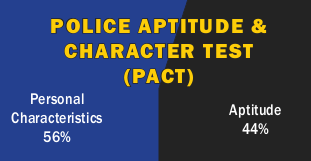 forEntry-Level Police OfficerReading Ability, Mathematical Reasoning, Writing Ability,Reasoning Ability and Human RelationsProvided by Fire & Police Selection, Inc. (FPSI)—2020 This download is intended for a single use guide and has a 2020 Copyright License.Reproducing, communicating or making photocopies of any of the material contained herein is against FPSI policy and federal Copyright laws.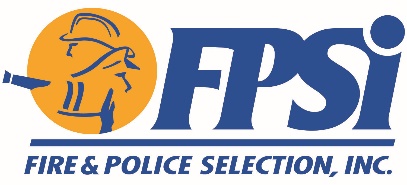 